Publicado en Madrid el 06/08/2020 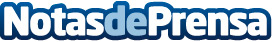 Más de la mitad de los jóvenes con discapacidad en paro no ha trabajado nunca, según Fundación AdeccoEste porcentaje asciende hasta el 74% entre los jóvenes con discapacidad intelectual y desciende al 30% entre aquellos que acreditan discapacidad física o sensorial, según la encuesta realizada por Fundación AdeccoDatos de contacto:Autor914115868Nota de prensa publicada en: https://www.notasdeprensa.es/mas-de-la-mitad-de-los-jovenes-con_1 Categorias: Sociedad Solidaridad y cooperación Recursos humanos http://www.notasdeprensa.es